STERLING HIGH SCHOOL DISTRICT501 S. WARWICK ROAD, SOMERDALE, NEW JERSEY 08083-2175PHONE (856) 784-1287		 FAX (856) 784-7823Matthew Sheehan
Superintendent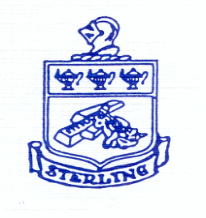 Superintendent Goal #2September 2, 202210/5 PLCDept. art projectFinalize SGOsLinkIt! Benchmark Data Review (English)PSAT training  (proctor assignments attached)                                             7:30-8:40PSAT 8/9 Proctors            7:45-8:00PSAT NMSQT Proctors     8:15-8:30Rm 200MC Presentation Room MC Presentation Room PM 10/7Dept. art projectFinalize SGOsFinalize Mini 8-1 Grades/Comments (due by 2:30)Equity Class Advisors Teacher Leaders                                            1:00-2:00                                           1:00-2:00                                           2:00-3:00Room 405MC Conference Room MC Conference Room PM 10/12Dept. art projectFinalize SGOsFinal Exam review within departmentELL support (teachers of ELL students)IE teachers and aides                                          1:00-2:30                                          1:00-2:30Media CenterOld Gym10/19 PLCDept. art projectFinal Exam review within departmentLinkIt! Benchmark Data Review (Math)                                           7:30-8:40Room 301